هام جدا :في صورة حصول غش أو محاولته فإن الردع بتطبيق الإجراءات القانونية المعمول بها واجب تحتمه  مبادئ التربية و شرف المهنة و تقتضيه مسؤولية حماية المؤسسة التربوية من أشكال الزيغ و الحيف في حق العلم و المدرس و المجتهدين في طلب العلم .    *المنشور عدد 95/6 حول الغش في الامتحانات*       
                                                     عملا موفّقا  المدرسة الإعدادية* منزل جميل 2 *الفرض التّأليفيّّ الثّالث 
 في دراسة النصّالفرض التّأليفيّّ الثّالث 
 في دراسة النصّالفرض التّأليفيّّ الثّالث 
 في دراسة النصّكيف يصبح الطّريق إن 
التزم كلّ واحد منّا
 بعدم تلويثه؟التاريخ :    26/  05  / 2014التوقيت : ساعةالضارب=2 أساتذة العربيّةكيف يصبح الطّريق إن 
التزم كلّ واحد منّا
 بعدم تلويثه؟النص:"                                الخردل=
 (بالإنجليزية: Mustard) نباتات تنتمي إلى جنسي الكرنب (باللاتينية: Brassica) و(باللاتينية: Sinapis).دعا اليونانيون القدماء الخردل "سينابي" أي (الذي يزعج العين)، والكلمة (بالإنكليزية: Mustard) مشتقة من اسم أحد المكونات القديمة لهذا التابل وهو Mustum (عصير العنب غير المختمر)، وتشير الكلمة إما إلى نبتة أو إلى بذورها.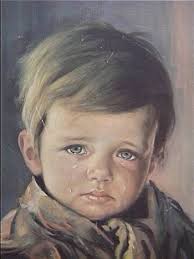 هام جدا :في صورة حصول غش أو محاولته فإن الردع بتطبيق الإجراءات القانونية المعمول بها واجب تحتمه  مبادئ التربية و شرف المهنة و تقتضيه مسؤولية حماية المؤسسة التربوية من أشكال الزيغ و الحيف في حق العلم و المدرس و المجتهدين في طلب العلم .    *المنشور عدد 95/6 حول الغش في الامتحانات*       
الأسئلة:"                                                                                                               *الفهم و بناء المعنى: ( 4 نقاط ):

   - قسم النصّ وفق البنية الثّلاثيّة: 
                وضع البداية=  من : . . . . . . . . . . . . . . . . . . . . . . . . . . . . . . . . . . . إلى: . . . . . . . . . . . . . . . . . . . . . .. . . . . . . . . . . . . . . . 
                                سياق التّحوّل=  من : . . . . . . . . . . . . . . . . . . . . . . . . . . . . . . . . . . . إلى: . . . . . . . . . . . . . . . . . . . . . .. . . . . . . . . . . . . . . .
                                وضع الختام =  من : . . . . . . . . . . . . . . . . . . . . . . . . . . . . . . . . . . . إلى: . . . . . . . . . . . . . . . . . . . . . .. . . . . . . . . . . . . . . 
   رغبة الأمّ هي العيش في سعادة,فما الذي ساعدها في ذلك و ما الذي عرقلها؟- استخلصْ عبرة من حكاية الأمّ و ابنها  .  

. . . . . . . . . . . . . . . . . . . . . . . . . . . . . . . . . . . . . . . . . . . . . . . . . . . . . . . . . . . . . . . . . . . . . . . . . . . . . . . . . . . . . . . . . . . . . . . . . . . . . . . . . . . . . . . . . . . . . . . . . . . . . . . . . . 

. . . . . . . . . . . . . . . . . . . . . . . . . . . . . . . . . . . . . . . . . . . . . . . . . . . . . . . . . . . . . . . . . . . . . . . . . . . . . . . . . . . . . . . . . . . . . . . . . . . . . . . . . . . . . . . . . . . . . . . . . . . .. . . . . .ما رأيك في الحلّ الذي اقترحه الحكيم على الأمّ لتجاوز محنتها . . . . . . . . . . . . . . . . . . . . . . . . . . . . . . . . . . . . . . . . . . . . . . . . . . . . . . . . . . . . . . .  . . . . . . . . . . . . . . . . . . . . . . . . . . . . . . . . . . . . . . . . . . . . . . . . . . . . . . . . . . . . . . . . . . 

. . . . . . . . . . . . . . . . . . . . . . . . . . . . . . . . . . . . . . . . . . . . . . . . . . . . . . . . . . . . . . . . . . . . . . . . . . . . . . . . . . . . . . . . . . . . . . . . . . . . . . . . . . . . . . . . . . . . . . . . . . . . . . . . . 

. . . . . . . . . . . . . . . . . . . . . . . . . . . . . . . . . . . . . . . . . . . . . . . . . . . . . . . . . . . . . . . . . . . . . . . . . . . . . . . . . . . . . . . . . . . . . . . . . . . . . . . . . . . . . . . . . . . . . . . . . . . .. . . .

**اللّغة: (10نقاط ) :
- ما هي الوظيفة النحوية و الشكل النّحويّ للعبارات المسطرة في النّصّ.- ما هو نوع كلّ مشتق( اسم فاعل-اسم مفعول.......)مكتوب  بخطّ غليظ في النّصّ و وزنه: مع الشّكل التّامّ:
 ـ أثر الفقرة الموالية بما هو مطلوب بين قوسين مع الشّكل التّام : -  اجعل السيّدة في ما يلي سيّدتين ثمّ سيّدات و غيّر ما يجب تغييره مع الشكل: 

(أخذت السّيـّدة المسكينة تدور على بيوت القرية كلّها باحثة عن حبّة الخردل.)

أ) أخذت السّيـّدتان.............................................................................

أ) أخذت السّيـّدات.............................................................................
  - أ) اشكل الجملة التّالية

لقد باعت أثاث الدّار إلاّ القليل .

.    ب) حدّد أركان الاستثناء في الجملة السّابقة
 
     ج) عوّض إلاّ بسوى و غيّر ما يجب تغييره مع الشّكل:

لقد باعت أثاث الدار سوى القليل .
 حلّل الجملة الموالية بطريقة الصّناديق المستويان 0 و 1=
***الكتابة: ( 6 نقاط )
 وجدت الأمّ حبّة الخردل .
تخيّل ما وقع  من أحداث في 6 أسطر موظّفا مفعولا لأجله و حالا و صفة مشبّهة و مصدرا من فعل مجرّد و سطّر ما طلب منك مع الشّكْل التّامّ:
  . . . . . . . . . . . . . . . . . . . . . . . . . . . . . . . . . . . . . . . . . . . . . . . . . . . . . . . . . . . . . . . . . . . . . . . . . . . . . . . . . . . . . . . . . . . . . . . . . . . . . . . . . . . . . . . . . . . . . . . . . . . . . .  

. . . . . . . . . . . . . . . . . . . . . . . . . . . . . . . . . . . . . . . . . . . . . . . . . . . . . . . . . . . . . . . . . . . . . . . . . . . . . . . . . . . . . . . . . . . . . . . . . . . . . . . . . . . . . . . . . . . . . . . . . . . . . .
 
. . . . . . . . . . . . . . . . . . . . . . . . . . . . . . . . . . . . . . . . . . . . . . . . . . . . . . . . . . . . . . . . . . . . . . . . . . . . . . . . . . . . . . . . . . . . . . . . . . . . . . . . . . . . . . . . . . . . . . . . . . . . . . 
. . . . . . . . . . . . . . . . . . . . . . . . . . . . . . . . . . . . . . . . . . . . . . . . . . . . . . . . . . . . . . . . . . . . . . . . . . . . . . . . . . . . . . . . . . . . . . . . . . . . . . . . . . . . . . . . . . . . . . . . . . . . . . 

. . . . . . . . . . . . . . . . . . . . . . . . . . . . . . . . . . . . . . . . . . . . . . . . . . . . . . . . . . . . . . . . . . . . . . . . . . . . . . . . . . . . . . . . . . . . . . . . . . . . . . . . . . . . . . . . . . . . . . . . . . . . . . 

. . . . . . . . . . . . . . . . . . . . . . . . . . . . . . . . . . . . . . . . . . . . . . . . . . . . . . . . . . . . . . . . . . . . . . . . . . . . . . . . . . . . . . . . . . . . . . . . . . . . . . . . . . . . . . . . . . . . . . . . . . . . . . .  

. . . . . . . . . . . . . . . . . . . . . . . . . . . . . . . . . . . . . . . . . . . . . . . . . . . . . . . . . . . . . . . . . . . . . . . . . . . . . . . . . . . . . . . . . . . . . . . . . . . . . . . . . . . . . . . . . . . . . . . . . . . . . . 

. . . . . . . . . . . . . . . . . . . . . . . . . . . . . . . . . . . . . . . . . . . . . . . . . . . . . . . . . . . . . . . . . . . . . . . . . . . . . . . . . . . . . . . . . . . . . . . . . . . . . . . . . . . . . . . . . . . . . . . . . . . . . . هام جدا :في صورة حصول غش أو محاولته فإن الردع بتطبيق الإجراءات القانونية المعمول بها واجب تحتمه  مبادئ التربية و شرف المهنة و تقتضيه مسؤولية حماية المؤسسة التربوية من أشكال الزيغ و الحيف في حق العلم و المدرس و المجتهدين في طلب العلم .    *المنشور عدد 95/6 حول الغش في الامتحانات*       
الأسئلة:"                                                                                                               *الفهم و بناء المعنى: ( 4 نقاط ):

   - قسم النصّ وفق البنية الثّلاثيّة: 
                وضع البداية=  من : . . . . . . . . . . . . . . . . . . . . . . . . . . . . . . . . . . . إلى: . . . . . . . . . . . . . . . . . . . . . .. . . . . . . . . . . . . . . . 
                                سياق التّحوّل=  من : . . . . . . . . . . . . . . . . . . . . . . . . . . . . . . . . . . . إلى: . . . . . . . . . . . . . . . . . . . . . .. . . . . . . . . . . . . . . .
                                وضع الختام =  من : . . . . . . . . . . . . . . . . . . . . . . . . . . . . . . . . . . . إلى: . . . . . . . . . . . . . . . . . . . . . .. . . . . . . . . . . . . . . 
   رغبة الأمّ هي العيش في سعادة,فما الذي ساعدها في ذلك و ما الذي عرقلها؟- استخلصْ عبرة من حكاية الأمّ و ابنها  .  

. . . . . . . . . . . . . . . . . . . . . . . . . . . . . . . . . . . . . . . . . . . . . . . . . . . . . . . . . . . . . . . . . . . . . . . . . . . . . . . . . . . . . . . . . . . . . . . . . . . . . . . . . . . . . . . . . . . . . . . . . . . . . . . . . . 

. . . . . . . . . . . . . . . . . . . . . . . . . . . . . . . . . . . . . . . . . . . . . . . . . . . . . . . . . . . . . . . . . . . . . . . . . . . . . . . . . . . . . . . . . . . . . . . . . . . . . . . . . . . . . . . . . . . . . . . . . . . .. . . . . .ما رأيك في الحلّ الذي اقترحه الحكيم على الأمّ لتجاوز محنتها . . . . . . . . . . . . . . . . . . . . . . . . . . . . . . . . . . . . . . . . . . . . . . . . . . . . . . . . . . . . . . .  . . . . . . . . . . . . . . . . . . . . . . . . . . . . . . . . . . . . . . . . . . . . . . . . . . . . . . . . . . . . . . . . . . 

. . . . . . . . . . . . . . . . . . . . . . . . . . . . . . . . . . . . . . . . . . . . . . . . . . . . . . . . . . . . . . . . . . . . . . . . . . . . . . . . . . . . . . . . . . . . . . . . . . . . . . . . . . . . . . . . . . . . . . . . . . . . . . . . . 

. . . . . . . . . . . . . . . . . . . . . . . . . . . . . . . . . . . . . . . . . . . . . . . . . . . . . . . . . . . . . . . . . . . . . . . . . . . . . . . . . . . . . . . . . . . . . . . . . . . . . . . . . . . . . . . . . . . . . . . . . . . .. . . .

**اللّغة: (10نقاط ) :
- ما هي الوظيفة النحوية و الشكل النّحويّ للعبارات المسطرة في النّصّ.- ما هو نوع كلّ مشتق( اسم فاعل-اسم مفعول.......)مكتوب  بخطّ غليظ في النّصّ و وزنه: مع الشّكل التّامّ:
 ـ أثر الفقرة الموالية بما هو مطلوب بين قوسين مع الشّكل التّام : -  اجعل السيّدة في ما يلي سيّدتين ثمّ سيّدات و غيّر ما يجب تغييره مع الشكل: 

(أخذت السّيـّدة المسكينة تدور على بيوت القرية كلّها باحثة عن حبّة الخردل.)

أ) أخذت السّيـّدتان.............................................................................

أ) أخذت السّيـّدات.............................................................................
  - أ) اشكل الجملة التّالية

لقد باعت أثاث الدّار إلاّ القليل .

.    ب) حدّد أركان الاستثناء في الجملة السّابقة
 
     ج) عوّض إلاّ بسوى و غيّر ما يجب تغييره مع الشّكل:

لقد باعت أثاث الدار سوى القليل .
 حلّل الجملة الموالية بطريقة الصّناديق المستويان 0 و 1=
***الكتابة: ( 6 نقاط )
 وجدت الأمّ حبّة الخردل .
تخيّل ما وقع  من أحداث في 6 أسطر موظّفا مفعولا لأجله و حالا و صفة مشبّهة و مصدرا من فعل مجرّد و سطّر ما طلب منك مع الشّكْل التّامّ:
  . . . . . . . . . . . . . . . . . . . . . . . . . . . . . . . . . . . . . . . . . . . . . . . . . . . . . . . . . . . . . . . . . . . . . . . . . . . . . . . . . . . . . . . . . . . . . . . . . . . . . . . . . . . . . . . . . . . . . . . . . . . . . .  

. . . . . . . . . . . . . . . . . . . . . . . . . . . . . . . . . . . . . . . . . . . . . . . . . . . . . . . . . . . . . . . . . . . . . . . . . . . . . . . . . . . . . . . . . . . . . . . . . . . . . . . . . . . . . . . . . . . . . . . . . . . . . .
 
. . . . . . . . . . . . . . . . . . . . . . . . . . . . . . . . . . . . . . . . . . . . . . . . . . . . . . . . . . . . . . . . . . . . . . . . . . . . . . . . . . . . . . . . . . . . . . . . . . . . . . . . . . . . . . . . . . . . . . . . . . . . . . 
. . . . . . . . . . . . . . . . . . . . . . . . . . . . . . . . . . . . . . . . . . . . . . . . . . . . . . . . . . . . . . . . . . . . . . . . . . . . . . . . . . . . . . . . . . . . . . . . . . . . . . . . . . . . . . . . . . . . . . . . . . . . . . 

. . . . . . . . . . . . . . . . . . . . . . . . . . . . . . . . . . . . . . . . . . . . . . . . . . . . . . . . . . . . . . . . . . . . . . . . . . . . . . . . . . . . . . . . . . . . . . . . . . . . . . . . . . . . . . . . . . . . . . . . . . . . . . 

. . . . . . . . . . . . . . . . . . . . . . . . . . . . . . . . . . . . . . . . . . . . . . . . . . . . . . . . . . . . . . . . . . . . . . . . . . . . . . . . . . . . . . . . . . . . . . . . . . . . . . . . . . . . . . . . . . . . . . . . . . . . . . .  

. . . . . . . . . . . . . . . . . . . . . . . . . . . . . . . . . . . . . . . . . . . . . . . . . . . . . . . . . . . . . . . . . . . . . . . . . . . . . . . . . . . . . . . . . . . . . . . . . . . . . . . . . . . . . . . . . . . . . . . . . . . . . . 

. . . . . . . . . . . . . . . . . . . . . . . . . . . . . . . . . . . . . . . . . . . . . . . . . . . . . . . . . . . . . . . . . . . . . . . . . . . . . . . . . . . . . . . . . . . . . . . . . . . . . . . . . . . . . . . . . . . . . . . . . . . . . . 1
1111.52
1.51.521.56